BUSINESS ADMINISTRATION AND MANAGEMENT (BAM) PROJECT TOPICS PDF(BAM PROJECT IDEAS)PUBLISHER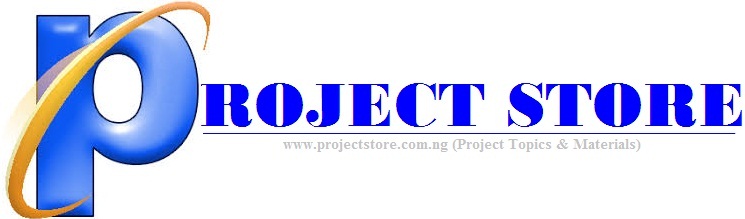 PRINTING PRESS TECHNOLOGYJune 16, 2021FULL LIST OF FREE BUSINESS ADMINISTRATION AND MANAGEMENT (BAM) PROJECT TOPICSInfluence Of Parents Socio-Economic Background On Students Academic Achievement In Tertiary InstitutionInfluence Of Guidance Services On Vocational Choice Among StudentsThe Impact Of Innovation On Firm Sustainable Competitiveness Advantage In NigeriaProblems Of Performance Appraisals And Management StrategiesEffect Of Human And Reputational Capital On Sustainable Competitive Advantage In NigeriaEffects Of Competitive Strategies On Performance Of Firms In NigeriaDesign And Implementation Of A Computer –Based FinancialEffect Of Organizational Sentiments On Employee Productivity In Bauchi StateEffect Of Continuous Improvement Techniques On Corporate Performance In Nigerian BottlingExamination Of The Factors Affecting Lenders, (Banks) Requirements For Financing Housing InvestmentImpact Of Employees Motivation On Organizational Performance A Study Of Central Bank Of NigeriaComparative Analysis Of Smes In Employment Generation In NigeriaA Review Of Motivation As A Management Tool For Increasing Productivity Of EmployeesImpact Of Bandit Activities In Small And Medium Scale Enterprises In North East NigeriaThe Effect Of Covid 19 Pandemic On Hotel Patronage In Some Selected HotelThe Impact Of Covid -19 Pandemic On Tourism And Hotel Sector In NigeriaRetention Strategy And Customer Loyalty Among Banks In NigeriaImpact Of Covid 19 On Small And Medium Enterprises In Lagos StateCost Volume Profit Analysis For Profit Planning In Manufacturing FirmsThe Strategic Planning On The Performance Of Smes In NigeriaThe Effect Of Optimism On Work Engagement In An OrganizationAlternative Dispute Resolution In The Administration Of Justice In NigeriaEmpirical Analysis Of Sme Financing And Economic Growth In NigeriaSecurity And Education System In Nigeria Government; A Call For Policy InterventionA Comparative Analysis Of Feasibility Study On Organisational AchievementEvaluation Of The Perception Of E-Commerce Among Undergraduate StudentsThe Effect Of Feasibility Study On Organisational Performance.Microfinance Institutions And The Survival Of Medium Scale Enterprises In NigeriaSurvival Of Manufacturing Companies In Nigerian Post-Economic Short DownImpact Of Accounting Concepts And Convention On Financial ReportThe Role Of Public Relations In Enhancing Corporate Social Responsibility. A Case Study Of NestleThe Effect Of Motivation Incentives On Employee Morale In An OrganizationThe Effect Of Switching Costs On Customer SatisfactionThe Socio-Economic Effect Of Endsars Protest In Nigeria EconomyThe Effect Of Endsars Protest On Small And Medium Scale Scale Enterprise In NigeriaWork Life Balance And Employee Commitment In Nigeria Manufacturing CompanyProfit Maximization: A Strategic Tool For Survival Of Businesses In NigeriaThe Impact Of Social Media Usage On Business Performance NigeriaThe Effect Of Human Resource Development On Employee Retention In The Nigerian Banking SectorThe Impact Of Motivation In Achieving Organization GoalsAssessment Of Covid-19 Impact On Small And Medium-Sized Enterprises In NigeriaPromotion Processing Management SystemWeb Based Management System For Employee PromotionCost Volume Profit Analysis For Profit Planning In Manufacturing FirmA Study Of Culture As Determining Factor In Influencing Consumer Choice Of Product And BrandA Study On Impact Of Social Media On Small And Medium EnterprisesImpact Of Advertising On Customer’s PatronageAssessment Of The Problems And Prospects Of Small And Medium Enterprises (Smes) In NigeriaEffect Of Small And Medium Scale Enterprises On Environmental QualityImpact Of Environmental Pollution On The Performance Of Small And Medium Scale EnterprisesMotivation And Job Satisfaction In Oyo State Civil ServiceBiodiversity Conservation In Ghana Air And Noise PollutionDisaster Management In Nigeria ,An Appraisal Of NemaThe Impact Of Staff Training And Development On Organizational ProductivityThe Effect Of Workplace Diversity On Organizational ProductivityDomestic Environmental Variables And Foreign Policy Articulation Of The Buhari Administration In Nigeria’s Fourth RepublicThe Impact Of Forensic Accounting Services On Fraud Detection And Prevention Among Commercial Banks In NigeriaLeadership Styles And Its Impact On Productivity A Study Of Zenith BankEffective Communication Influence On An Organization’s Performance: A Study Of Airtel NigeriaConsequences Of Strike Action On Nigerian UniversitiesLeadership And Its Effects On Performance, Achievement And Goal Realization In An OrganizationThe Ecowas And The Of Integration In The West African Sub-Region 1985 – 2020.Research Report The Contribution Of Micro Finance Bank In The Empowerment Of Small-Scale BusinessMarket Penetration Strategy As A Means Of Entering The Nigerian Telecommunication A Study Of MtnManagement Of Production Problems In Manufacturing Companies In Enugu StateFinancing Small And Medium Scale Enterprises (Smes) By Commercial Banks In Nigeria A Case Study Of Union Bank Of Nigeria.The Impact Of Coronavirus In Reshaping The Role Of Human Resource Managers Towards Employee’s Work PerformanceComparative Study Of Financial And Non Financial Motivation Of Employees In An OrganizationAn Assessment Of The Impact Of Globalization On Information And Communication Technology (Ict) In NigeriaStrategic Performance Management A Tool For Public Sector Transformation A Study Of Selected Firms In NigeriaStrategic Planning As A Tool For Organizational GrowthStrengthening Competitive Advantage Of Rural Business Through Quality And Environmental Management SystemTeam Management As A Tool For Organizational Performance In Selected Higher InstitutionsThe Application Of Benchmarking And Total Quality Management (Tqm) As Tools In Gaining Competitive AdvantageThe Capital Market And Its Impacts On The Nigerian Economy (Emphasis On The Stock Exchange)The Contributions Of The Oil Industry To Nigerian Economic Growth And DevelopmentThe Effect Of Downsizing On Organizational Performance A Case Study Of John Holt PlcThe Effect Of Global Financial Crisis On Nigerian EconomyThe Effect Of Human Capital Development On Organisational Performance.The Effect Of Internal Environment On Employee PerformanceThe Effect Of Organizational Development In The Nigerian Banking IndustryThe Effect Of Succession Management On Corporate Survival And Goal Attainment In The Nigerian Oil And Gas IndustryThe Effects Of Logistics Management On Performance Of Nigerian Maritime IndustryThe Effects Of Strategic Planning On Organizational ProductivityThe Effects Of Training And Motivation On Organizational ProductivityThe Empowering Of Small And Medium Scale Enterprises For Sustainable DevelopmentThe Failure Of Small-Scale Business In Nigeria: Causes And SolutionsThe Human Resources Management Practices In The Hospitality IndustryThe Impact Of Bench Marking On Commercial Banks ProfitabilityThe Impact Of Corporate Governance In The Nigeria Financial SystemThe Impact Of Corporate Planning On Organizational PerformanceThe Impact Of Deregulation On The Strategic Management Of The Petroleum Marketing Firms In The Nigerian Downstream SectorThe Impact Of E-Dividend Payment On Banking Industry Equity HoldersThe Impact Of Employee Performance Appraisal On The Achievement Of Organizational Goal In The Banking IndustryThe Impact Of Globalization On Management In Developing CountriesThe Impact Of Globalization On The Management Of Business In The Rural Communities Of NigeriaThe Impact Of Incentives On The Performance Of Federal Agencies In NigeriaThe Impact Of Internet On Quality Service Delivery In Nigeria Banking IndustryThe Impact Of Knowledge Management In The Performance Of Commercial Banks In NigeriaThe Impact Of Knowledge Management On Organizational Productivity In NigeriaThe Impact Of Leadership On Employee PerformanceThe Impact Of Performance Appraisal On Employees ProductivityThe Impact Of Privatization On A Developing EconomyThe Impact Of Research Findings In The Performance Of The Manufacturing IndustryThe Impact Of Small-Scale Enterprises Financing In Improving The Socio-Economic Well BeingThe Impact Of The Business Environment On The Performance Of Nigerian Manufacturing FirmsThe Implications Of Risk Management In The Nigerian Financial Service SectorThe Importance Of Corporate Branding In Nigerian’s EconomyThe Influence Of Culture On Management Practices Of Multinational FirmsThe Influence Of Diversity Management On Employee Morale In Brewing Industry In Southeastern NigeriaThe Influence Of Entrepreneurial Skills In The Management Of Commercial BanksThe Negative Effects Of Lack Of Effective Tools On Productivity- A Case Study Of Fidelity Bank PlcThe Prospects And Challenges Of Enugu State Waste Management Authority (Eswama)The Prospects Of Total Quality Management In The Nigeria Power SectorThe Relevance Of Strategic Management To Organizational PerformanceThe Role Of Collective Bargaining On Management And Labour RelationsThe Role Of Government Towards Improving The Sustainability Of Small And Medium Scale Business In NigeriaThe Role Of Human Capital In Nigerians Economic DevelopmentThe Role Of Incentives And Fringe Benefits On Employees ProductivityThe Role Of Individual Behaviour In Human Resource Development In OrganizationThe Role Of Industrial Training Of Manpower Development In An OrganizationThe Role Of Leadership In Promoting Creativity And Innovation (The Study Of Selected Manufacturing Firms In Enugu Urban)The Role Of Leadership In Promoting Creativityand Innovation(A Case Study Of Nigerian Breweries Plc, Enugu)The Role Of Motivation On Organisational PerformanceThe Role Of Motivation On Organisational PerformanceThe Role Of National Directorate Of Employment And Small Scale Enterprises In Reducing Unemployment In The EconomyTraining, Discipline And Performance Evaluation In A Bureaucratic Organization: A Case Study Of Warri Refinery And Petrochemical Company (Wrpc)Organizational Development As A Strategic Tool For Re-Engineering (A Case Study Of Nigerian Telecommunications Limited (Nitel)Influence Of Rewards On Workers Performance:A Study Of Central Bank Of Nigeria, AbujaInfluence Of Organisational Behaviour On The Management Of Employees In Selected Commercial BanksInflation And Unemployment In A Developing Country: Nigeria ExperienceImpact Of Total Quality Management On Organizational ProductivityImpact Of Structure And Technology On Employee Behaviour In Organisations.Factors Responsible For Low Enrollment Of Students In Chemistry Education In Colleges Of EducationEffect Of Startup Business In Entrepreneurial Development In NigeriaEffectiveness Of Budgeting Process In Achieving Organizational Goals A Study Of Mtn NigeriaEffective Budgeting In Non-Profit Health Care Organization A Study Of Society For Family Health NigeriaEffect Of Leadership Style On Employees Productivity A Study Of Cadbury Plc LagosFundamental Objectives And Directive Principles Of State Policy Of NigeriaManagement Accounting Practices And Performance Of Manufacturing Firms In The LagosImpact Of Management Accounting Practices On Profitability Of Manufacturing Firms In Nigeria.The Impact Of Performance Appraisal On Staff Productivity A Case Study Of Access Bank Plc, OwerriImpact Of Problem Solving Technique On Performance Of Transcorp Hilton Hotel Abuja, NigeriaImpact Of Privatisation Of Public Enterprises On Poverty Reduction In NigeriaImpact Of Management Decisions On Workers’ PerformanceImpact Of Labour Turnover On The Performance Of Selected Deposit BanksImpact Of Job Satisfaction On Organizational Commitment Among Secondary School TeachersImpact Of Information And Communication Technology On Organizational Performance Of Brewing Industry In South-East, NigeriaImpact Of Incentive Measures On The Flow Of Foreign Private InvestmentsImpact Of Employee Traning And Development Programme In The Operation Of New Generation BanksImpact Of Customer Relationship Management On The Performance Of The Building Material Firms In The South East NigeriaImpact Of Corporate Policy And Strategic Planning On The Performance Of Nigerian Commercial BanksImpact Of Corporate Policy And Strategic Planning On The Performance Of Nigerian Commercial BanksGovernment Regulations And Their Impact On The Growth Of Small-Scale Industries In NigeriaGlobalisation: The Role Of Multinational Corporations In NigeriaGender Differences And Its Impact On Employee Job SatisfactionFriendship Ties At Workplace And Managerial Effectiveness In Selected Nigerian UniversitiesFemale Entrepreneurship And Economic Development Of NigeriaExecutive Succession And Organizational Performance In Selected Transnational Companies In Southern NigeriaEvaluation Of The Performances Of The Standard Organization Of Nigeria (Son) In Anambra StateEvaluation Of The Extent To Which Job Stress Affects Employee Performance In Selected Deposit Money Banks In Enugu State NigerianEvaluating The Impact Of Gsm Operating Companies On Nigerian Economy.Evaluating The Impact Of Corporate Governance On The Nigerian Banking Sector.Evaluating The Effect Of Enterprise Resource Planning (Erp) Systems On The Performance Of Commercial Banks In South-West NigeriaEvaluating The Contributions Of Small And Medium Enterprises Equity Investment Scheme (Smeeis) To Nigerian Economic Growth In The Manufacturing SectorEthics In Business: A Managerial PerspectiveEnvrionment And Workers Performance In A Public Organization In NigeriaEmployee Motivation And Job Performance In Any Organization A Case Study Of Universal Trust Bank PlcElectronic Banking In The Nigerian Banking Industry Problems And ProspectsEffects Of Wasteful Organizational Practices On The Survival Of Government Firms In NigeriaEffects Of Non -Monetary Reward On Employee PerformanceThe Effects Of Internal Environment On Employee PerformanceEffects Of Intellectual Property Management On Performance Of Selected Manufacturing Firms In South East NigeriaEffects Of Information And Communication Technology (Ict) On The Performance Of Commercial BanksEffective Reward System In The Improvement Of Performance In Public OrganizationsEffective Information Management Tools In Organization (A Study Of Zenith Bank Ltd)Effect Of Structure On Organisational Performance Of Nigerian Commercial BanksEffect Of Lean Management Practice On Performance Of Selected Manufacturing Firms In South East NigeriaEffect Of Knowledge Management On Organizational Performance Of Manufacturing IndustryEffect Of Ethics On Organizational PerformanceEffect Of Down-Sizing On Workers’ Performance In Selected Organizations In Enugu State, NigeriaEffect Of Debt Management In Nigeria (1960 – 2005)Determinants Of Human Resource Management Practices In Small FirmsDeterminants Of Effective Motivation Of Public Service EmployeeDeterminants Of An Effective Training ProgrammeDeterminants Of A Successful Human Resource Management (Hrm) In Hotel OperationsCreativity And Innovation In Soft Drink IndustryCreating An Organizational Culture That Enhances PerformanceCorporate Visioning As A Strategy For Organizational Transformation In The Nigerian Textile IndustryCorporate Survival And Growth Strategies In A Competitive Business EnvironmentCorporate Social Responsibility Performance: A Study Of Shell Petroleum Development Company Limited (Spdc) In Selected Areas Of Operation (Soku Oil FieldCorporate Planning, Problems And Benefits (A Case Study Of Dangote Group Of CompanyCorporate Planning And Strategic Management In Small And Medium Scale EnterprisesConflict Management In The Public Sector: A Case Study Of National ArchivesCompetitive Advantage In Selected Brewing Firms In South East NigeriaComparative Study Of The Leadership Style Of Expatriate And Indigenous ManagersComparative Study Of Job Evaluation Practices In Private And Public CompaniesImpact Of Covid-19 On The Performance Of Small And Medium Sized Enterprises In NigeriaEffect Of Work-Life Balance On Organizational Performance Of The Nigerian Manufacturing Firms.The Effect Of Informal Financing Option For Rural Smes Growth In Kwara StateIndigenous Financing And The Growth Of Small Scale Enterprise In NigeriaLocation Analysis Of Filling Stations In Kano Metropolis, NigeriaChange Management And Its Effect On Employee’s PerformanceCauses Effects And Remedies Of Economic Degeneration In NigeriaCapacity Planning And Performance In The Nigerian Brewing IndustryBusiness Process Reengineering And Its Implementation. A Comparative Study Of The Banking And Manufacturing SectorBusiness Process Management In Nigerian Commercial Banks Challenges And ProspectsBench-Marking As A Performance Management Strategy In The Manufacturing IndustryAssessment Of The Effectiveness Of The Banking Reforms On The Nigerian EconomyBalance Scorecard: Key Performance Indicators As A Perfomance Measurement ToolAssessment Of Entrepreneurial Mindset On The Sustainability Of Selected SmesAssessing The Impact Of Overdependence On Oil Revenue To Nigeria EconomyAssessing The Effect Of Work Place Environment On Employee PerformanceAppraising The Importance Of Small-Scale Industry In Rural Community Development – A Study Of Selected Small Businesses In Anambra StateAppraising The Importance Of Small-Scale Industry In Rural Community Development – A Study Of Selected Small Businesses In Anambra StateAppraisal Of The Strategic Management Practices In Nigerian Banking Organizations: Selected StudiesAppraisal Of Inventory Management And Valuation In The CompanyAppraisal In Managing Human Resources In Manufacturing Organisations In NigeriaApplication Of Total Quality Management In The Banking Industry A Study Of United Bank For Africa Plc And First Bank Of Nigeria PlcApplication Of Threats, Opportunities, Weaknesses And Strengths (Tows) Matrix Strategic Planning Model In Manufacturing Firms In NigeriaAnalysis Of Manpower Development Among Administrative Staff In Tertiary InstitutionsAnalysis Of Growth Stages In Small Firms A Study Of Selected Firms In Enugu MetropolisAn In Depth Review Of Tools And Techniques For Customer Value ManagementAn Evaluation Of Training And Development Of Human Resources In OrganizationAn Evaluation Of Monetary Policy Instruments In Achieving Monetary Targets In NigeriaAn Educated Workforce: A Catalyst For Human Resources Development In Nigerian OrganizationsEmployee Compensation And Workplace Continuance Commitment In The Banking Sector In NigeriaEffect Of Reward On The Performance Of Employees In NigeriaJob Satisfaction And Employee Performance A Study Of Globalcom Limited NigeriaInfluence Of Financial Inclusion On Small And Medium Enterprises Growth And Development In NigeriaImo State Government Extent Of Implementation Of The National Objectives For The Establishment Of Pre-Primary EducationThe Impact Of Training On Employees Job Performance In Nigerian OrganizationThe Impact Of Staff Development On Employee Job PerformanceImpact Of Insurance Market Activity On Economic Growth In NigeriaAn Assessment Of The Application Of Operations Research TechniquesAn Assessment Of Human Resources Management StrategiesAn Appraisal Of Business Policy ModelsAdoption Of Strategy Goals: Exploring The Success Of Strategy Implementation Through OrganizationalLeadership Style Among Expatriate And Nigerian ManagersPublic Relations As An Effective Promotioonal Tool In Marketing Of Services.Organizational Approach To Total Quality Management In NigeriaMarketing Strategy Employed By Enterprises And The Prospects For GrowthMarket Penetration Strategy As A Means Of Entering The Nigerian TelecommunicationFinancing Small And Medium Scale Enterprises (Smes) By Commercial Banks In NigeriaThe Impact Of Globalization On Information And Communication Technology (Ict) In NigeriaService Delivery And Customer Satisfaction In Transport BusinessEffect Of Marketing Communication On The Marketing Of Financial Institutions Service In NigeriaCustomer Relationship Management And Patronage In Service IndustryAn Analysis Of Capital Market And The Nigerian EconomyTraining And Development Of Human Resource In Banking OperationWorkers Incentives,Motivation And PerformanceThe Role Of The Nigerian Stock Exchange In The Growth Of The NationThe Role Of Human Capital Management In The Achievement Of Organizational GoalsThe Need For Effective Management Of Organizational Policies And ProceduresThe Importance Of Organizational Structure In Effective ManagementThe Impact Of Effective Human Capital Management Practice On Organizational GrowthRole Of Delegation Authority On Management Decision Making In Nigerian Banking IndustryThe Evaluation Of The Effects Of Transportation Problems In The Distribution Of Goods And ServicesThe Effective Communication, A Tool For The Achievement Of Administration Goals In An OrganizationThe Effect Of Employee Participation In Management Decision MakingShortage Of Human Resources In Government Establishment Problem And SolutionsRole Of Cooperative Societies In Women Empowerment And Rural DevelopmentThe Contribution Of Micro Finance Bank In The Empowerment Of Small-Scale BusinessIssues, Challenges And Problems Of Small And Medium Enterprises In NigeriaPersonnel Appraisal In A Routinized Management System In UniversityPerformance Evaluation And Its Effects On Employees Efficiency In Nigeria Role Of Motivation As A Means Of Increasing Workers Productivity In NigeriaManagement Of Production Problems In Manufacturing Companies In NigeriaCorporate Strategy As An Effective Tool For Organization SurvivalComparative Study Of Financial And Non Financial Motivation Of Employees In An OrganizationExternal Business Environment And Entrepreneurial Performance Of Small And Medium EnterprisesThe Effect Of Recruitment And Selection On Organizational PerformanceThe Effect Of Funding On The Performance Of Government Corporation In NigeriaImpact Of Change Management On The Performance Of Employees In NigeriaSuccessful Strategies For The Survival Of Business Owners In NigeriaThe Collapse Of Indigenous Airlines In NigeriaWork Stress And Employee Retention A Case Study Of Gt BankImpact Of Job Satisfaction On The Employees PerformanceWorkplace Communication Modes And Employee Engagement In The Fast Food Restaurant Sector In BayelsaThe Impact Of Staff Training And Development On Non Clinical Worker’s PerformancePublic Relations And Dispute Management In Public Limited Liability CompanyLeadership Styles And Employees PerformanceProcedural Justice And Corporate Performance In NigeriaTechnology Management Lessons From The Privatization Of Nitel (Nigeria Tele Communication Limited)Corporate Social Responsibility (Csr) As A Tools For Maintaining Peace In SocietyCorporate Social Responsibilities Of Shell Petroleum Development Company (Spdc) And Nigeria Agip Oil Company (Noac) For Sustainable Community Development In Rivers StateCommercial Bank Lending To Small And Medium Scale Enterprise (A Case Study Of Union Bank Of Nigeria Plc, Enugu)Assessment Of Benefits And Challenges Of National Health Insurance Scheme ( Nhis) As A Tool For Achieving Universal Health Care In Kwara State NigeriaAnalysis Of Factors Affecting Employee ProductivityCorporate Social Responsibilities Of Shell Petroleum Development Company (Spdc) And Nigeria Agip Oil Company (Noac) For Sustainable Community Development In Rivers StateSocio-Cultural Factors Affecting Subsistence Agriculture Among Rural Women: A Study Of Bende Local Government Area, Abia StateSmall-Scale Industries As A Catalyst To Rural Economic Emancipation (A Study Of Arochukwu And Ohafia Local Government Area)Shared Knowledge And Performance Of Manufacturing Firms In NigeriaSelf-Employment Skills Possessed By Business Education Students Of Colleges Of Education For Sustainable Development In Cross River State, NigeriaReward Management And Organisational Performance In Selected Universities In Enugu State, NigeriaReview Of Mentoring Programme As An Alternative Approach For Personal And Professional DevelopmentReengineering Nigeria Public Sector Organizations For EfficiencyProspects Of Small And Medium Scale Enterprises Under The Microfinance Programme Of The Present AdministrationPromotion Of Good Industrial Relation In Organization In Case Study Of University Of Nigerian Teaching Hospital Ituku Ozalla Enugu StateProduction Planning And Product Quality Control A Case Study Of Nigerian Breweries PlcProblems Of Recruitment In The Nigerian Civil Service: (A Study Of Anambra State)Privatization And Commercialization In Nigeria: Issues, Problems And ProspectsPersonnel Outsourcing And Organization’s CompetitivenessOutsourcing Security Functions In Medium Scale Enterprise (A Case Study Of Tonimas Nigeria Limited)Outsourcing Management: The Dilemma Of Small And Medium EnterprisesOrganizational Structure And Corporate Performance. A Study Of Selected Firms In Port HarcourtOrganizational Politics And Impact On Organizational EffectivenessOrganizational Development As A Strategic Tool For Re-Engineering (A Case Study Of Nigerian Telecommunications Limited (Nitel)Manpower Training And Development In The Nigerian Banking Industry (A Case Study Of Cbn Enugu)Managing The Human Resources Of Business Organizations In A Depressed EconomyManaging Personnel Services In A Mission Hospital: A Study Of Bishop Shanahan Hospital, Nsukka In Nsukka Local Government Area Of Enugu StateManaging Intellectual Capital For Competitive Advantage In Selected Brewing Firms In South East NigeriaManaging Industrial Relations In Federal Teaching Hospitals In The South East NigeriaManaging Employee Turnover And RetentionManaging Change Through Performance ManagementManagerial Problems Of The Nigerian Aviation Industry: A Systems Analysis Of The Nigerian Civil Aviation Authority (Ncaa)Management Of Pension Fund In Nigeria: Challenges And ProspectsManagement Of Loans And Advances In Nigerian Commercial Banks. (A Study Of Four Commercial Banks In Enugu)Management Of Government Media Houses (A Study Of The Nigerian Television Authority Enugu And Federal Radio Corporation Of Nigeria Enugu)Management Of Frauds In Nigerian Commercial Banks: An Investigation Of The Role Of CbnManagement Of Crisis In An Organization; A Study Of Mb Anammco Plc Emene EnuguManagement Of Change In Nigerian OrganisationsManagement Information System And Organizational Decision Making (A Study Of Power Holding Company Of Nigeria)Management By Objectives As An Instrument For Organizational Performance (A Case Study Of First Bank Plc, Enugu Main Branch)Management And Organisational Performance In The Banking Industry In Kogi State, NigeriaLeadership Challenges In Public Post-Primary Institutions; A Study Of Public Post-Primary Institutions In Enugu State, NigeriaJob Evaluation: A Tool For Wage/Salary Determination In OrgarnizationsInter-Organizational Trust And Effect On Virtual Organizations’ Performance Of Selected Nigerian Service FirmsInnovation And Organizational Resilience In Selected Manufacturing Firms In Enugu State, NigeriaInfluences Of Human Resource Management In Multinational Corporation, A Study Of Mercedes-Benz Anammco